REFERENCEon the Thesis prepared by 4th year student ofSt. Petersburg University Graduate School of ManagementStudent: KHRUSKIN ARTEM SERGEEVITCHTopic: IMPROVING THE EFFICIENCY AND PRODUCTIVITY OF PRODUCTION PROCESSES AT GPI (GRAPHIC PACKAGING INTERNATIONAL) BASED ON DOMESTIC AND FOREIGN EXPERIENCE38.03.02 «Management» area of studies, International Management Bachelor programSpecial Comments: None.General Conclusion: The work by student ARTEM KHRUSKIN meets the requirements for Bachelor diploma thesis in the area of studies 38.03.02 “Management”, program International Management.Scientific Advisor: 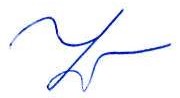 Tatiana N.Klemina,Candidate of Economics,Associate Professor,Strategic & International Management DepartmentDate: 06/06/2023Student manifestation of autonomy and initiative when working on the Thesis:The student has shown initiative in the formulation of the managerial problem, goal and objectives of the ThesisIn total, the Thesis was performed by the student independently, with active consultation with the supervisorThe student did not provide the initiative while working on the ThesisThe intensity of interaction with the supervisor:Continuous interactionIrregular interactionInteraction was close to absentOther:Respecting the schedule of the Thesis workflow:Fully compliantPartially compliantDoes not matchTimeliness of the final submission of the Thesis to the supervisor:On the eve of the Thesis defenseOn the day of the deadline for the Thesis submission One day before the deadline for the Thesis submissionTwo days before the deadline for the Thesis submissionThree days or more before the deadline for the Thesis submissionThe degree of achievement of the Thesis goal:Fully achievedPartially achievedNot achievedCompliance of the Thesis content with the requirements:Fully compliantPartially compliantDoes not matchCompliance of the Thesis layout with the requirements: Fully compliantPartially compliantDoes not match